Практическое занятие № 23
Темы 1.6.5 Русский народный традиционный костюм Проведение анализа исторических объектов русского народного традиционного костюмаЦель работы: Анализировать общую характеристику временного периода, культуры и искусства. Ткани, волокнистый состав, фактура, плотность, цветовые и орнаментальные сочетания. Мужской и женский костюм. Конструктивное решение костюма.Содержание работы1. Общая характеристика временного периода..2. Ткань, орнамент, цветовая гамма.3. Мужской костюм. 4. Женский костюм.5. Головные уборы. Украшения.Методические указанияТрадиционный костюм, распространенный на огромной территории расселения русского народа, был достаточно разнообразен. Особенно это относится к женскому костюму. Этнографы выделяют четыре комплекса женской одежды на территории России: 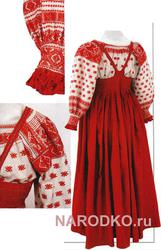 — с понёвой, 
— с сарафаном, 
— с юбкой-андараком, 
— с кубельком.Первые два комплекса были основными, бытовали они на большинстве территорий Европейской и Азиатской России. Комплексы же с андараком и кубельком имели ограниченное распространение.Комплекс одежды с понёвой включал в себя рубаху, чаще всего с косыми поликами, понёву, пояс, передник, нагрудник, кичкообразный головной убор типа сороки, ук рашения из птичьих перьев и бисера, обувь, плетенную из лыка или кожаную. Этот костюм преобладал в южных губерниях Европейской России: Воронежской, Калужской, Курской, Рязанской, Тамбовской, Тульской, Орловской, частично Смоленской. Его принято считать наиболее древним у восточных славян. Ученые предполагают, что его основные части — рубаха, понёва, кичкообразный головной убор — уже были составляющими женского костюма в период формирования древнерусской народности, то есть в VI—VII веках.Комплекс одежды с сарафаном состоял из рубахи с прямыми поликами или без поликов, сарафана, душегреи, головного убора на жесткой основе типа кокошника, кожаной, по преимуществу, обуви. Этот комплекс был широко распространен на территории расселения русского народа. Он бытовал на севере Европейской России, в губерниях Поволжья, на Урале, в Сибири, на Алтае. В XIX веке шло его проникновение в Южную Россию, где он заметно вытеснял комплекс одежды с понёвой. Характерные черты этого комплекса особенно ярко проявлялись в одежде, бытовавшей на Русском Севере: в Архангельской, Вологодской, Новгородской, Олонецкой губерниях, в северных уездах Костромской, Нижегородской, Тверской, Ярославской губерний и не которых других. Комплекс одежды с сарафаном сформировался, судя по всему, в XV—XVII веках, т. е. в период централизации Русского государства. В этот период он распространяется среди дворян, бояр, посадских людей и крестьян, хотя в южных районах крестьянки продолжали носить старинный костюм с понёвой.В русской женской одежде вплоть до XIX в. четко выделялись три типа: комплекс с поневой (южнорусский), с сарафаном (северорусский), рубаха и юбка. Наиболее распространены были первые два типа. В одежде сибирских переселенцев наблюдается большое разнообразие стилей. Но в одежде старообрядцев сохранились традиционные крои, головные уборы, отделка костюма благодаря историческому ходу событий и более замкнутому жизненному укладу.В 17-18 в. Началось заселение Сибири русскими переселенцами. При переселении старообрядцев костюм сохранился благодаря указу Петра I от ., который гласил: "А раскольникам и бородачам , какого они звания ни были, носить же указанное раскольническое платье, чтобы оные по тому во всех местах явны были...". В одежде старообрядцев преобладает северорусский комплекс - сарафанный.Женский костюм содержит много символики: так женский головной убор в виде рога (одного, двух или трех) несет в себе символ плодородия - плодовитость животных. Пояс разделяет фигуру на верх и низ, верх символизирует землю и небо, голова - солнце, божество (выделялась красным цветом); низ - вода, подземные источники.Задание1. Краткая характеристика эпохи, исторической судьбы народа, природных условий, образа жизни народа.2. Описать краткую характеристику художественного стиля различных видов искусства.3. Изучить характеристику материалов, применяемых в костюме по волокнистому составу, структуре, фактуре, орнаментальному решению, цвету, способу производству.4. Анализировать характеристику отдельных частей костюма, анализ их формы, конструктивно – декоративного решения, его эстетической ценности для различных половозрастных, социальных и региональных групп.5. Сделать выводы и предложения по использованию данных костюмов в качестве творческого источника.Отчет по результатам работы:1. Составить конспект.2. Зарисовать копии костюма.3. Ответить на вопросы.Вопросы:1.Классификация русского народного традиционного костюма2. Виды и формы одеждыПеречень рекомендуемых учебных изданий, Интернет-ресурсов, дополнительной литературыОсновные источники:Учебники1.1 Плаксина Э.Б. История костюма. Стили и направления: Учеб. пособие для студ. учрежд. сред.проф. образования/ Э.Б.Плаксина, Л.А.Михайловская, В.П.Попов; под редакцией Э.Б.Плаксиной. – 2-е изд., стер. – М.: Издательский центр «Академия», 2013. 1.2 . Композиция костюма: Учеб. пособ. для студ. высш. учеб. завед ./Г.М.Гусейнов, В.В.Ермилова, Д.Ю.Ермилова и др. .– 2-у изд., стер. – М.: Издательский центр «Академия», 2012.2.Справочники, энциклопедии, словари2.1 Балдано И.Ц. Мода ХХ века: Энциклопедия. – М.: «ОЛМА – ПРЕСС», 2012.2.2 Современная энциклопедия. Аванта+. Мода и стиль.– М.: Издательство «Аванта плюс», 20122.3 Современная энциклопедия. Мир вещей.- М.: Аванта+,2013.-444с.:ил.2.4 Терешкович Т.А. Словарь моды. – Мн.: Хэлтон, 2010 – 464с.Дополнительные источники:1 Андреева А.Ю. Русский народный костюм. Путешествие с севера на юг. - СПб. «Паритет», 2013.2. Васильев А.А. Европейская мода. Три века.Mini.-М.:СЛОВО/SLOVO.20133. Васильев А. Красота в изгнании: Творчество русских эмигрантов первой волны: Искусство и мода. – М.: Слово/Slovo, 2012 .4. Ермилова Д.Ю. История домов моды: Учеб.пособие для высш.учеб.завед./Дарья Юрьевна Ермилова. – М.: Издательский центр «Академия», 2013.5. Захаржевская Р.В. История костюма: От античности до современности. – М.: РИПОЛ классик, 2014.6. Мода XVIII-XX вв.-М.:АСТ:Астрель, 2012.7. Пармон Ф.М. Русский народный костюм как художественно - конструкторский источник творчества: Моногр.-М.:Легпромбытиздат, 1994.—272с.:ил.3.Журналы мод (современные и прошлых лет):3.1 «Ателье» (ЗАО «Эдипресс – Конлига»)3.2 «Индустрия моды» (ЗАО «Эдипресс – Конлига»)3.3«Jnternational Textiles» (Интернэшнл текстайлз) / Россия (ЗАО «Эдипресс – Конлига»)3.4Теория моды. Одежда. Тело. Культура. (ООО «Новое литературное обозрение)3.5«Швейная промышленность» (ООО «Арина») (Научно-технический и производственный журнал).Интернет – сайтыhttp//www.modanews.ruwww.burdamode.comwww.fashiontheory.ru